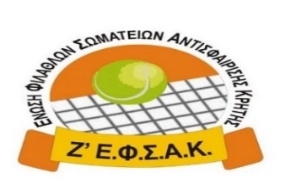 ΦΟΡΜΑ ΔΗΛΩΣΕΩΝ 3ου ΠΟΡΤΟΚΑΛΙ ΓΗΠΕΔΟΥΗΡΑΚΛΕΙΟ ΟΑΑ 14-10-2018ΑΓΟΡΙΑΚΟΡΙΤΣΙΑΑ/ΑΟΝΟΜΑΤΕΠΩΝΥΜΟΕΤΟΣ ΟΜΙΛΟΣΥΠΕΥΘΥΝΟΣΤΗΛΕΦΩΝΟ123456789101112Α/ΑΟΝΟΜΑΤΕΠΩΝΥΜΟΕ. ΓΕΝΟΜΙΛΟΣΥΠΕΥΘΥΝΟΣΤΗΛΕΦΩΝΟ123456789101112